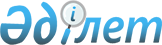 О бюджете Успенского сельского округа Бурлинского района на 2022-2024 годы"Решение Бурлинского районного маслихата Западно-Казахстанской области от 29 декабря 2021 года № 13-14.
      В соответствии с Бюджетным кодексом Республики Казахстан от 4 декабря 2008 года, Законом Республики Казахстан от 23 января 2001 года "О местном государственном управлении и самоуправлении в Республике Казахстан" Бурлинский районный маслихат РЕШИЛ:
      1. Утвердить бюджет Успенского сельского округа Бурлинского района на 2022-2024 годы согласно приложениям 1, 2 и 3 соответственно, в том числе на 2022 год в следующих объемах:
      1) доходы – 46 938 тысяч тенге, в том числе по:
      налоговым поступлениям – 1 743 тысяч тенге;
      неналоговым поступлениям – 1 930 тысяч тенге;
      поступлениям от продажи основного капитала – 0 тенге;
      поступлениям трансфертов – 43 265 тысячи тенге;
      2) затраты – 47 895 тысяч тенге;
      3) чистое бюджетное кредитование – 0 тенге:
      бюджетные кредиты – 0 тенге;
      погашение бюджетных кредитов – 0 тенге;
      4) сальдо по операциям с финансовыми активами – 0 тенге:
      приобретение финансовых активов – 0 тенге;
      поступления от продажи финансовых активов государства – 0 тенге; 
      5) дефицит (профицит) бюджета – - 957 тысяч тенге;
      6) финансирование дефицита (использование профицита) бюджета – 957 тысяч тенге:
      поступление займов – 0 тенге;
      погашение займов – 0 тенге;
      используемые остатки бюджетных средств – 957 тысяч тенге.
      Сноска. Пункт 1 - в редакции решения Бурлинского районного маслихата Западно-Казахстанской области от 24.11.2022 № 23-15 (вводится в действие с 01.01.2022).


      2. Настоящее решение вводится в действие с 1 января 2022 года. Бюджет Успенского сельского округа на 2022 год
      Сноска. Приложение 1 - в редакции решения Бурлинского районного маслихата Западно-Казахстанской области от 24.11.2022 № 23-15 (вводится в действие с 01.01.2022). Бюджет Успенского сельского округа на 2023 год Бюджет Успенского сельского округа на 2024 год
					© 2012. РГП на ПХВ «Институт законодательства и правовой информации Республики Казахстан» Министерства юстиции Республики Казахстан
				
      Секретарь маслихата

К.Ермекбаев
Приложение 1 
к решению Бурлинского 
районного маслихата 
от 29 декабря 2021 года №13-14тысяч тенге
Категория
Категория
Категория
Категория
Категория
сумма
Класс
Класс
Класс
Класс
сумма
Подкласс
Подкласс
Подкласс
сумма
Специфика
Специфика
сумма
Наименование
сумма
1) Доходы
46938
1
Налоговые поступления
1743
01
Подоходный налог
0
2
Индивидуальный подоходный налог
0
04
Налоги на собственность
1594
1
Налоги на имущество
48
3
Земельный налог
22
4
Налог на транспортные средства
1524
05
Внутренние налоги на товары, работы и услуги
149
3
Поступления за использование природных и других ресурсов
149
4
Сборы за ведение предпринимательской и профессиональной деятельности
0
2
Неналоговые поступления
1930
01
Доходы от государственной собственности
1930
5
Доходы от аренды имущества, находящегося в государственной собственности
1930
06
Прочие неналоговые поступления
0
1
Прочие неналоговые поступления
0
3
Поступления от продажи основного капитала
0
4
Поступления трансфертов
43265
02
Трансферты из вышестоящих органов государственного управления
43265
3
Трансферты из районного (города областного значения) бюджета
43265
Функциональная группа
Функциональная группа
Функциональная группа
Функциональная группа
Функциональная группа
сумма
Функциональная подгруппа
Функциональная подгруппа
Функциональная подгруппа
Функциональная подгруппа
сумма
Администратор бюджетных программ
Администратор бюджетных программ
Администратор бюджетных программ
сумма
Программа
Программа
сумма
Наименование
сумма
2) Затраты
47895
1
Государственные услуги общего характера
30047
1
Представительные, исполнительные и другие органы, выполняющие общие функции государственного управления
30047
124
Аппарат акима города районного значения, села, поселка, сельского округа
30047
001
Услуги по обеспечению деятельности акима города районного значения, села, поселка, сельского округа
30047
022
Капитальные расходы государственного органа
0
7
Жилищно-коммунальное хозяйство
11957
3
Благоустройство населенных пунктов
11957
124
Аппарат акима города районного значения, села, поселка, сельского округа
11957
008
Освещение улиц населенных пунктов
2360
009
Обеспечение санитарии населенных пунктов
1206
010
Содержание мест захоронений и погребение безродных
0
011
Благоустройство и озеленение населенных пунктов
8391
12
Транспорт и коммуникации
5891
1
Автомобильный транспорт
5891
124
Аппарат акима города районного значения, села, поселка, сельского округа
5891
012
Строительство и реконструкция автомобильных дорог в городах районного значения, селах, поселках, сельских округах
0
013
Обеспечение функционирования автомобильных дорог в городах районного значения, поселках, селах, сельских округах
5891
045
Капитальный и средний ремонт автомобильных дорог в городах районного значения, селах, поселках, сельских округах
0
3) Чистое бюджетное кредитование
0
Бюджетные кредиты
0
Категория
Категория
Категория
Категория
Категория
сумма
Класс
Класс
Класс
Класс
сумма
Подкласс
Подкласс
Подкласс
сумма
Специфика
Специфика
сумма
Наименование
сумма
5
Погашение бюджетных кредитов
0
4) Сальдо по операциям с финансовыми активами
0
Функциональная группа
Функциональная группа
Функциональная группа
Функциональная группа
Функциональная группа
сумма
Функциональная подгруппа
Функциональная подгруппа
Функциональная подгруппа
Функциональная подгруппа
сумма
Администратор бюджетных программ
Администратор бюджетных программ
Администратор бюджетных программ
сумма
Программа
Программа
сумма
Наименование
сумма
Приобретение финансовых активов
0
Категория
Категория
Категория
Категория
Категория
сумма
Класс
Класс
Класс
Класс
сумма
Подкласс
Подкласс
Подкласс
сумма
Специфика
Специфика
сумма
Наименование
сумма
6
Поступления от продажи финансовых активов государства
0
5) Дефицит (профицит) бюджета
-957
6) Финансирование дефицита (использование профицита) бюджета
957
7
Поступления займов
0
01
Внутренние государственные займы
0
2
Договоры займа
0
Функциональная группа
Функциональная группа
Функциональная группа
Функциональная группа
Функциональная группа
сумма
Функциональная подгруппа
Функциональная подгруппа
Функциональная подгруппа
Функциональная подгруппа
сумма
Администратор бюджетных программ
Администратор бюджетных программ
Администратор бюджетных программ
сумма
Программа
Программа
сумма
Наименование
сумма
16
Погашение займов
0
Категория
Категория
Категория
Категория
Категория
сумма
Класс
Класс
Класс
Класс
сумма
Подкласс
Подкласс
Подкласс
сумма
Специфика
Специфика
сумма
Наименование
сумма
8
Используемые остатки бюджетных средств
957
01
Остатки бюджетных средств
957
1
Свободные остатки бюджетных средств
957Приложение 2
к решению Бурлинского
районного маслихата
от 29 декабря 2021 года №13-14тысяч тенге
Категория
Категория
Категория
Категория
Категория
сумма
Класс
Класс
Класс
Класс
сумма
Подкласс
Подкласс
Подкласс
сумма
Специфика
Специфика
сумма
Наименование
сумма
1) Доходы
35764
1
Налоговые поступления
1283
1
Подоходный налог
239
2
Индивидуальный подоходный налог
239
4
Налоги на собственность
1044
1
Налоги на имущество
8
3
Земельный налог
64
4
Налог на транспортные средства
972
5
Внутренние налоги на товары, работы и услуги
0
4
Сборы за ведение предпринимательской и профессиональной деятельности
0
2
Неналоговые поступления
242
1
Доходы от государственной собственности
242
5
Доходы от аренды имущества, находящегося в государственной собственности
242
6
Прочие неналоговые поступления
0
1
Прочие неналоговые поступления
0
3
Поступления от продажи основного капитала
0
4
Поступления трансфертов
34239
2
Трансферты из вышестоящих органов государственного управления
34239
3
Трансферты из районного (города областного значения) бюджета
34239
Функциональная группа
Функциональная группа
Функциональная группа
Функциональная группа
Функциональная группа
сумма
Функциональная подгруппа
Функциональная подгруппа
Функциональная подгруппа
Функциональная подгруппа
сумма
Администратор бюджетных программ
Администратор бюджетных программ
Администратор бюджетных программ
сумма
Программа
Программа
сумма
Наименование
сумма
2) Затраты
35764
1
Государственные услуги общего характера
24143
1
Представительные, исполнительные и другие органы, выполняющие общие функции государственного управления
24143
124
Аппарат акима города районного значения, села, поселка, сельского округа
24143
1
Услуги по обеспечению деятельности акима города районного значения, села, поселка, сельского округа
24143
22
Капитальные расходы государственного органа
0
7
Жилищно-коммунальное хозяйство
4133
3
Благоустройство населенных пунктов
4133
124
Аппарат акима города районного значения, села, поселка, сельского округа
4133
8
Освещение улиц населенных пунктов
2736
9
Обеспечение санитарии населенных пунктов
1248
10
Содержание мест захоронений и погребение безродных
0
11
Благоустройство и озеленение населенных пунктов
149
12
Транспорт и коммуникации
7488
1
Автомобильный транспорт
7488
124
Аппарат акима города районного значения, села, поселка, сельского округа
7488
12
Строительство и реконструкция автомобильных дорог в городах районного значения, селах, поселках, сельских округах
0
13
Обеспечение функционирования автомобильных дорог в городах районного значения, поселках, селах, сельских округах
7488
45
Капитальный и средний ремонт автомобильных дорог в городах районного значения, селах, поселках, сельских округах
0
3) Чистое бюджетное кредитование
0
Бюджетные кредиты
0
Категория
Категория
Категория
Категория
Категория
сумма
Класс
Класс
Класс
Класс
сумма
Подкласс
Подкласс
Подкласс
сумма
Специфика
Специфика
сумма
Наименование
сумма
5
Погашение бюджетных кредитов
0
4) Сальдо по операциям с финансовыми активами
0
Функциональная группа
Функциональная группа
Функциональная группа
Функциональная группа
Функциональная группа
сумма
Функциональная подгруппа
Функциональная подгруппа
Функциональная подгруппа
Функциональная подгруппа
сумма
Администратор бюджетных программ
Администратор бюджетных программ
Администратор бюджетных программ
сумма
Программа
Программа
сумма
Наименование
сумма
Приобретение финансовых активов
0
Категория
Категория
Категория
Категория
Категория
сумма
Класс
Класс
Класс
Класс
сумма
Подкласс
Подкласс
Подкласс
сумма
Специфика
Специфика
сумма
Наименование
сумма
6
Поступления от продажи финансовых активов государства
0
5) Дефицит (профицит) бюджета
0
6) Финансирование дефицита (использование профицита) бюджета
0
7
Поступления займов
0
1
Внутренние государственные займы
0
2
Договоры займа
0
Функциональная группа
Функциональная группа
Функциональная группа
Функциональная группа
Функциональная группа
сумма
Функциональная подгруппа
Функциональная подгруппа
Функциональная подгруппа
Функциональная подгруппа
сумма
Администратор бюджетных программ
Администратор бюджетных программ
Администратор бюджетных программ
сумма
Программа
Программа
сумма
Наименование
сумма
16
Погашение займов
0
Категория
Категория
Категория
Категория
Категория
сумма
Класс
Класс
Класс
Класс
сумма
Подкласс
Подкласс
Подкласс
сумма
Специфика
Специфика
сумма
Наименование
сумма
8
Используемые остатки бюджетных средств
0
1
Остатки бюджетных средств
0
1
Свободные остатки бюджетных средств
0Приложение 3
к решению Бурлинского
районного маслихата
от 29 декабря 2021 года №13-14тысяч тенге
Категория
Категория
Категория
Категория
Категория
сумма
Класс
Класс
Класс
Класс
сумма
Подкласс
Подкласс
Подкласс
сумма
Специфика
Специфика
сумма
Наименование
сумма
1) Доходы
38034
1
Налоговые поступления
1328
1
Подоходный налог
247
2
Индивидуальный подоходный налог
247
4
Налоги на собственность
1081
1
Налоги на имущество
9
3
Земельный налог
66
4
Налог на транспортные средства
1006
5
Внутренние налоги на товары, работы и услуги
0
4
Сборы за ведение предпринимательской и профессиональной деятельности
0
2
Неналоговые поступления
251
1
Доходы от государственной собственности
251
5
Доходы от аренды имущества, находящегося в государственной собственности
251
6
Прочие неналоговые поступления
0
1
Прочие неналоговые поступления
0
3
Поступления от продажи основного капитала
0
4
Поступления трансфертов
36455
2
Трансферты из вышестоящих органов государственного управления
36455
3
Трансферты из районного (города областного значения) бюджета
36455
Функциональная группа
Функциональная группа
Функциональная группа
Функциональная группа
Функциональная группа
сумма
Функциональная подгруппа
Функциональная подгруппа
Функциональная подгруппа
Функциональная подгруппа
сумма
Администратор бюджетных программ
Администратор бюджетных программ
Администратор бюджетных программ
сумма
Программа
Программа
сумма
Наименование
сумма
2) Затраты
38034
1
Государственные услуги общего характера
26010
1
Представительные, исполнительные и другие органы, выполняющие общие функции государственного управления
26010
124
Аппарат акима города районного значения, села, поселка, сельского округа
26010
1
Услуги по обеспечению деятельности акима города районного значения, села, поселка, сельского округа
26010
22
Капитальные расходы государственного органа
0
7
Жилищно-коммунальное хозяйство
4274
3
Благоустройство населенных пунктов
4274
124
Аппарат акима города районного значения, села, поселка, сельского округа
4274
8
Освещение улиц населенных пунктов
2832
9
Обеспечение санитарии населенных пунктов
1292
10
Содержание мест захоронений и погребение безродных
0
11
Благоустройство и озеленение населенных пунктов
150
12
Транспорт и коммуникации
7750
1
Автомобильный транспорт
7750
124
Аппарат акима города районного значения, села, поселка, сельского округа
7750
12
Строительство и реконструкция автомобильных дорог в городах районного значения, селах, поселках, сельских округах
0
13
Обеспечение функционирования автомобильных дорог в городах районного значения, поселках, селах, сельских округах
7750
45
Капитальный и средний ремонт автомобильных дорог в городах районного значения, селах, поселках, сельских округах
0
3) Чистое бюджетное кредитование
0
Бюджетные кредиты
0
Категория
Категория
Категория
Категория
Категория
сумма
Класс
Класс
Класс
Класс
сумма
Подкласс
Подкласс
Подкласс
сумма
Специфика
Специфика
сумма
Наименование
сумма
5
Погашение бюджетных кредитов
0
4) Сальдо по операциям с финансовыми активами
0
Функциональная группа
Функциональная группа
Функциональная группа
Функциональная группа
Функциональная группа
сумма
Функциональная подгруппа
Функциональная подгруппа
Функциональная подгруппа
Функциональная подгруппа
сумма
Администратор бюджетных программ
Администратор бюджетных программ
Администратор бюджетных программ
сумма
Программа
Программа
сумма
Наименование
сумма
Приобретение финансовых активов
0
Категория
Категория
Категория
Категория
Категория
сумма
Класс
Класс
Класс
Класс
сумма
Подкласс
Подкласс
Подкласс
сумма
Специфика
Специфика
сумма
Наименование
сумма
6
Поступления от продажи финансовых активов государства
0
5) Дефицит (профицит) бюджета
0
6) Финансирование дефицита (использование профицита) бюджета
0
7
Поступления займов
0
1
Внутренние государственные займы
0
2
Договоры займа
0
Функциональная группа
Функциональная группа
Функциональная группа
Функциональная группа
Функциональная группа
сумма
Функциональная подгруппа
Функциональная подгруппа
Функциональная подгруппа
Функциональная подгруппа
сумма
Администратор бюджетных программ
Администратор бюджетных программ
Администратор бюджетных программ
сумма
Программа
Программа
сумма
Наименование
сумма
16
Погашение займов
0
Категория
Категория
Категория
Категория
Категория
сумма
Класс
Класс
Класс
Класс
сумма
Подкласс
Подкласс
Подкласс
сумма
Специфика
Специфика
сумма
Наименование
сумма
8
Используемые остатки бюджетных средств
0
1
Остатки бюджетных средств
0
1
Свободные остатки бюджетных средств
0